ЕГЭ обществознание 26.06.20201. Запишите слово, пропущенное в таблице.2. Найдите понятие, которое является обобщающим для всех остальных понятий представленного ниже ряда. Запишите это слово (словосочетание).Многопартийность, вариативность программ, многообразие позиций СМИ, конкуренция лидеров, политический плюрализм, различие политических взглядов.3. Ниже приведён перечень терминов. Все они, за исключением двух, характеризуют понятие «постиндустриальное общество». 1) наука2) промышленная революция3) информация4) глобализация5) традиционализм6) интернетНайдите два термина, «выпадающих» из общего ряда, и запишите в ответ цифры, под которыми они указаны.4. Выберите верные суждения об истине и запишите цифры, под которыми они указаны.1) Относительная истина всегда субъективна.2) Одним из критериев истины является практика.3) Только абсолютная истина — это такое содержание знания, которое существует само по себе и не зависит от человека.4) Заблуждение — это содержание сознания, не соответствующее реальности, но принимаемое за истинное.5) Истина едина, но в ней выделяются объективный, абсолютный и относительный аспекты.5. Установите соответствие между характерными чертами и уровнями научного познания: к каждой позиции, данной в первом столбце, подберите соответствующую позицию из второго столбца. Запишите в ответ цифры, расположив их в порядке, соответствующем буквам: 6. Старшеклассники рассматривали проблему общественного прогресса. На уроке возник спор о его критериях и проявлениях. Какие явления и факты служат проявлениями общественного прогресса? Запишите цифры, под которыми они указаны.1) совершенствование техники2) культурная унификация3) рост влияния транснациональных корпораций4) повышение уровня образованности населения5) расширение рынка рекламы6) рост продолжительности жизни людей7. Укажите в приведенном перечне основные функции коммерческого банка.1) эмиссия денег2) выпуск ценных бумаг3) осуществление кредитных операций4) установление официального курса национальной валюты5) прием вкладов от граждан и юридических лиц8. Установите соответствие между примерами и соответствующими им видами безработицы: к каждой позиции, данной в первом столбце, подберите соответствующую позицию из второго столбца.Запишите в ответ цифры, расположив их в порядке, соответствующем буквам: 9. В государстве Z большинство предприятий находятся в частной собственности, но существуют государственные и муниципальные предприятия. Какие иные признаки из приведённых ниже свидетельствуют о том, что экономика страны Z относится к рыночному типу? Запишите цифры, под которыми они указаны.1) Каждый имеет право на свободное использование своих способностей и имущества для предпринимательской деятельности.2) Государство осуществляет централизованное распределение ресурсов.3) Предприятиям приходится решать проблему ограниченности ресурсов.4) Производители товаров и услуг конкурируют между собой за спрос потребителей.5) В расчётах между предприятиями активно применяется безналичная форма оплаты.6) Цены определяются соотношением спроса и предложения товаров и услуг.10. На графике отражена ситуация на рынке бытовой химии: линия спроса D переместилась в новое положение D1 (Р — цена товара, Q — объем спроса товара). Какие из перечисленных факторов могут вызвать такое изменение? Запишите цифры, под которыми они указаны.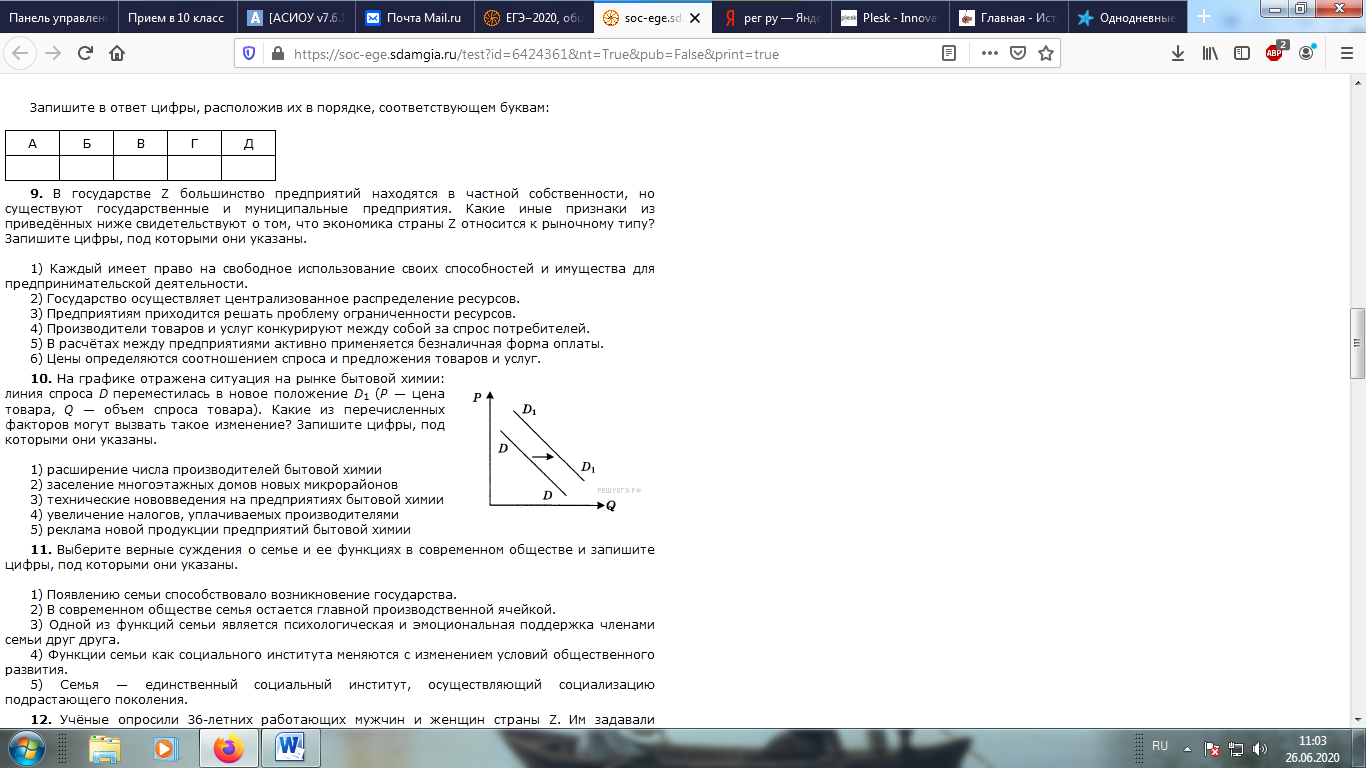  1) расширение числа производителей бытовой химии2) заселение многоэтажных домов новых микрорайонов3) технические нововведения на предприятиях бытовой химии4) увеличение налогов, уплачиваемых производителями5) реклама новой продукции предприятий бытовой химии11. Выберите верные суждения о семье и ее функциях в современном обществе и запишите цифры, под которыми они указаны. 1) Появлению семьи способствовало возникновение государства.2) В современном обществе семья остается главной производственной ячейкой.3) Одной из функций семьи является психологическая и эмоциональная поддержка членами семьи друг друга.4) Функции семьи как социального института меняются с изменением условий общественного развития.5) Семья — единственный социальный институт, осуществляющий социализацию подрастающего поколения.12. Учёные опросили З6-летних работающих мужчин и женщин страны Z. Им задавали вопрос: «Как в жизни современной женщины должны сочетаться дом и работа?»Полученные результаты опроса (в % от числа опрошенных) представлены в виде диаграммы. Найдите в приведённом списке выводы, которые можно сделать на основе таблицы, и запишите цифры, под которыми они указаны. 1) В стране Z y женщин нет возможности сочетать работу и семейные обязанности.2) Большинство мужчин страны Z придерживаются патриархальных взглядов.3) Ценность семьи, обязанности по воспитанию ребёнка для многих людей важнее, чем профессиональная реализация женщины.4) Мужчины страны Z не выдерживают конкуренции с женщинами в профессиональной сфере.5) Мнения мужчин и женщин о сочетании дома и работы в жизни женщины как идеальном варианте совпали.13. Выберите верные суждения об избирательных системах и запишите цифры, под которыми они указаны.1) При мажоритарной избирательной системе отсутствует деление территории на избирательные округа.2) При мажоритарной избирательной системе в выборах не могут участвовать кандидаты, не связанные с политическими партиями.3) Выделяют мажоритарную систему абсолютного большинства и мажоритарную систему относительного большинства.4) Пропорциональная избирательная система подразумевает голосование избирателей по партийным спискам.5) Суть пропорциональной системы — в распределении мандатов пропорционально количеству голосов, полученных партиями или избирательными коалициями.14. Установите соответствие между функциями и субъектами государственной власти Российской Федерации, которые их исполняют: к каждой позиции, данной в первом столбце, подберите соответствующую позицию из второго столбца.Запишите в ответ цифры, расположив их в порядке, соответствующем буквам: 15. B государстве Z регулярно на альтернативной основе проходят выборы в законодательное собрание. Какие признаки позволят сделать вывод о том, что в государстве Z установился демократический политический режим? Запишите цифры, под которыми они указаны. 1) Законодательное собрание принимает законы.2) Проводимая государством политика зависит от результатов выборов и от предпочтений избирателей.3) Граждане вправе свободно выражать свои мысли, в том числе критиковать правительство, социально-экономический порядок.4) Главой государства является президент.5) Президент избирается законодательным собранием.6) Граждане вправе учреждать независимые сообщества или организации, в том числе политические партии.16. Что из перечисленного относится к группе социально-экономических прав гражданина РФ? Запишите цифры, под которыми они указаны.1) право на социальное обеспечение по старости2) право на жизнь3) право на жилище4) право на защиту чести и доброго имени 5) право на свободу и личную неприкосновенность17. Выберите верные суждения об источниках права. Запишите цифры, под которыми они указаны.Цифры укажите в порядке возрастания. 1) Под источником права понимается способ закрепления норм права.2) Источники права всегда имеют письменную форму.3) Древнейшим видом источников права является правовой прецедент.4) Ведущим источником права в Российской Федерации является нормативно-правовой акт.5) Договор может являться источником права.18. Установите соответствие между основными функциями и правоохранительными органами власти Российской Федерации, которые их исполняют.Запишите в ответ цифры, расположив их в порядке, соответствующем буквам: 19. Николаю Васильеву было предъявлено обвинение в совершении преступления. Васильев заявил, что отказывается от адвоката и будет защищать себя сам. При каких условиях ходатайство Васильева об отказе от адвоката должно быть отклонено? Запишите цифры, под которыми указаны соответствующие условия. Цифры укажите в порядке возрастания. 1) Васильев является несовершеннолетним.2) Васильев не имеет юридического образования.3) К Васильеву была применена мера пресечения в виде заключения под стражу.4) Васильев обвиняется в совершении преступления, за которое может быть назначено наказание в виде лишения свободы на срок свыше 15 лет.5) Дело Васильева будет рассматриваться с участием присяжных.6) Васильев не признал свою вину в совершении преступления.20. Прочитайте приведённый ниже текст, в котором пропущен ряд слов. Выберите из предлагаемого списка слова, которые необходимо вставить на места пропусков. «Эксперимент – это _________(А) получения новых знаний в контролируемых и управляемых условиях; он предполагает применение определённых _________(Б): приборов, инструментов, экспериментальных установок. В отличие от наблюдения, которое осуществляется в естественных условиях, без воздействия _________(В) на объект,эксперимент характеризуется активным воздействием на объект исследования. С помощью эксперимента явление можно изучить в "чистом" виде благодаря исключению случайных, несущественных _________(Г). Эксперимент может быть повторён столько раз, сколько требуется для получения достоверных _________(Д). Это один из основных методов научного _________(Е)».Слова в списке даны в именительном падеже. Каждое слово может быть использовано только один раз. Выбирайте последовательно одно слово за другим, мысленно заполняя каждый пропуск. Обратите внимание на то, что слов в списке больше, чем Вам потребуется для заполнения пропусков.Список терминов:1) истина2) уровни3) результаты4) исследователь5) средства6) факторы7) метод8) познание9) информацияВ данной ниже таблице приведены буквы, обозначающие пропущенные слова. Запишите в ответ цифры, расположив их в порядке, соответствующем буквам: ФУНКЦИЯ ИСКУССТВАХАРАКТЕРИСТИКАЭстетическаяВоспроизведение действительности по законам красоты...Отражение действительности при помощи художественных образов ХАРАКТЕРНЫЕ ЧЕРТЫУРОВЕНЬ НАУЧНОГОПОЗНАНИЯА) измерение и систематизация научных фактов в виде таблицБ) накопление информации об исследуемых объектах и явленияхВ) выдвижение гипотезГ) выявление общих признаков у объектов познания и сведение их в общие классы по этим признакамД) исследование путём оперирования знаками (формулами) без непосредственного обращения к объекту познания1) эмпирический2) теоретическийАБВГДПРИМЕРЫВИДЫ БЕЗРАБОТИЦЫА) в связи с изменением спроса на энергоресурсы многие шахты закрылись, а шахтёры остались без работы Б) выпускники творческих вузов ищут работу по специальности, не соглашаясь ни на какую другую В) полгода жители городка на морском побережье обслуживают туристов, а в остальное время большинство из них не могут найти себе работуГ) в службе занятости безработные отказываются от рабочих вакансий и просят подобрать работу менеджеров Д) в связи с экономическим кризисом фирмы, производящие различные товары и услуги, сократили численность персонала1) сезонная2) структурная3) фрикционная4) циклическая АБВГДВарианты ответов% отвечавших% отвечавшихВарианты ответовМужчиныЖенщиныЖенщины должны посвятить всё своё время исключительно работе и карьере55Постоянное сочетание работы и семейных обязанностей даёт женщине самостоятельность и возможность добиться равных с мужчиной успехов2025После рождения ребёнка женщина должна оставить работу1515Идеальным вариантом для женщины является сочетание работы и семьи вплоть до рождения ребёнка; при наличии маленького ребёнка — только дом, позже — вновь сочетание карьеры с домашними заботами5050Женщины должны всю сознательную жизнь посвятить только семье и не работать вне дома ни на какой, даже высокооплачиваемой, работе105ФУНКЦИЯСУБЪЕКТ ГОСУДАРСТВЕННОЙ ВЛАСТИА) решение вопроса о доверии Правительству Российской ФедерацииБ) утверждение указа Президента РФ о введении чрезвычайного положенияВ) утверждение военной доктрины Российской ФедерацииГ) отрешение Президента РФ от должностиД) обеспечение проведения в государствеединой финансовой, кредитной и денежной политики1) Совет Федерации2) Президент РФ3) Правительство РФ4) Государственная ДумаАБВГДФУНКЦИИНАИМЕНОВАНИЕ ОРГАНАA) удостоверение верности копии документа, подписи, переводаБ) разрешение конфликтов и споров на основании закона, защита прав и восстановление нарушенных прав и свободB) обеспечение общественного порядка и безопасностиГ) заключение брачного договораД) выявление, раскрытие и расследование преступлений1) суд2) органы внутренних дел (полиция, следствие, внутренние войска)3) нотариатAБВГДАБВГДЕ